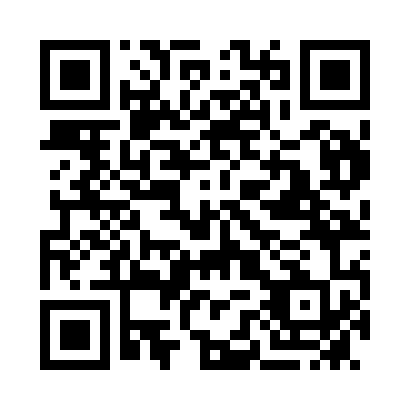 Prayer times for Binnum, AustraliaWed 1 May 2024 - Fri 31 May 2024High Latitude Method: NonePrayer Calculation Method: Muslim World LeagueAsar Calculation Method: ShafiPrayer times provided by https://www.salahtimes.comDateDayFajrSunriseDhuhrAsrMaghribIsha1Wed5:186:4612:032:585:216:442Thu5:196:4712:032:575:206:433Fri5:196:4712:032:565:196:424Sat5:206:4812:032:565:186:415Sun5:216:4912:032:555:166:406Mon5:216:5012:032:545:156:397Tue5:226:5112:032:535:156:388Wed5:236:5212:032:525:146:379Thu5:246:5312:032:525:136:3710Fri5:246:5312:032:515:126:3611Sat5:256:5412:032:505:116:3512Sun5:266:5512:032:495:106:3413Mon5:266:5612:032:495:096:3414Tue5:276:5712:032:485:086:3315Wed5:286:5712:032:475:086:3216Thu5:286:5812:032:475:076:3217Fri5:296:5912:032:465:066:3118Sat5:307:0012:032:465:056:3019Sun5:307:0112:032:455:056:3020Mon5:317:0112:032:445:046:2921Tue5:327:0212:032:445:036:2922Wed5:327:0312:032:435:036:2823Thu5:337:0412:032:435:026:2824Fri5:347:0512:032:435:026:2725Sat5:347:0512:032:425:016:2726Sun5:357:0612:032:425:016:2727Mon5:357:0712:042:415:006:2628Tue5:367:0712:042:415:006:2629Wed5:367:0812:042:414:596:2630Thu5:377:0912:042:404:596:2531Fri5:387:0912:042:404:586:25